LOYOLA COLLEGE (AUTONOMOUS), CHENNAI – 600 034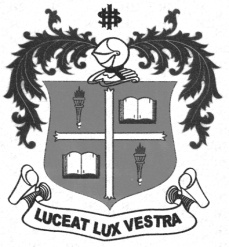 B.A. DEGREE EXAMINATION – ECONOMICS & ENGLISHFOURTH SEMESTER – APRIL 2012CO 4204 - PRINCIPLES OF MARKETING                 Date : 19-04-2012 	Dept. No.	        Max. : 100 Marks                 Time : 1:00 - 4:00 	                                             SECTION-AAnswer ALL the questions:                                                                                                      (10 x 2 = 20)1. What is marketing mix?2. What is legal environment? 3. What is demographic segmentation?4. What is causal research?5. Who are advertising buyers?6. What is adulteration?7. What is product branding?8. What is pricing for target return?9. What is personal selling?10. What is Corporate Social Responsibility?SECTION-BAnswer any FIVE questions:                                                                                                      (5 x 8 = 40)11. Explain the importance of marketing to society.12. What are the benefits of segmentation?13. What are the unique problems of Indian consumers?14.  What are the internal factors affecting pricing decision?15. Explain the different types of promotional activities.16. What are the functions of marketing channels?17. Explain the marketing problems faced by the small scale sector.18. What are the different methods of sampling?SECTION-CAnswer any TWO questions:                                                                                                  (2 x 20 = 40)19. Explain the four P’s of marketing with examples.20.  Explain the 7 O’s frame work in understanding the consumer behavior.21. Explain the five phases in the product life cycle.**************